Publicado en Madrid el 12/01/2021 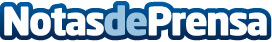 Experiencia y excelencia, factores clave para el éxito de empresas de construcción, señala Grupo EspectaLa elección de un equipo de construcción y reformas se debe basar en criterios tan importantes y esenciales en esta actividad como son la excelencia y la trayectoria de sus profesionales, que suponen unas evidentes muestras de la calidad de todos sus procesos, como es el caso de Grupo EspectaDatos de contacto:Grupo Especta913 92 34 79Nota de prensa publicada en: https://www.notasdeprensa.es/experiencia-y-excelencia-factores-clave-para Categorias: Inmobiliaria Recursos humanos Construcción y Materiales http://www.notasdeprensa.es